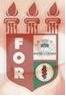 PLANILHA PARA CADASTROS DE LIVROS  BIBLIOTECA MARIA APARECIDA POURCHET CAMPOS        Classificação:    616.314                                     Código:	2469  Cutter:      L864v                                                  Data: Turma 2010Autor(s):  Lopes, Ana Emilia Vila Nova D’ emeryTitulo: Visão multidisciplinar uso da chupeta em criançasOrientador(a): Prof. Homero Neves- MsCoorientador(a): Profª. Drª. Valdecice MenezesEdição:  1ª        Editora  Ed. Do Autor     Local:  Recife    Ano:  2010  Páginas:  52Notas:  TCC – 1ª Turma graduação - 2010